Муниципальное бюджетное  дошкольное образовательное учреждение«Детский сад № 80»Принято                                                                                                      Утверждаю Педагогическим советом                                            Заведующий МБДОУ д/с № 80Протокол от 28.08.2023г.                                            _____________И.В. Долгова                                                                                       Приказ от 29.08.2023г. № 110Дополнительная  общеразвивающая программасоциально-педагогической направленности«Игралочка»Возраст воспитанников: 3-6летСрок реализации: 24 месяцаАвтор-составитель: Карпенко Наталья Евгеньевнаг. Таганрог2023г.I КОМПЛЕКС ОСНОВНЫХ ХАРАКТЕРИСТИК ПРОГРАММЫ1.1.ПОЯСНИТЕЛЬНАЯ ЗАПИСКА.1.1.1.Направленность дополнительной общеразвивающей программыДополнительная общеразвивающая программа «Игралочка»  социально – педагогической направленности. Программа разработана в соответствии с Федеральным законом «Об образовании в Российской Федерации» № 273-ФЗ от 29.12.2012 года, Примерными требованиями к программам дополнительного образования детей и Порядком организации и осуществления образовательной деятельности по дополнительным общеобразовательным программам (Приказ Министерства Просвещения от 09.11. 2018 года № 196).   1.1.2.   Актуальность программыЭффективное развитие интеллектуальных способностей детей дошкольного возраста - одна из актуальных проблем современности. Дошкольники с развитым интеллектом быстрее запоминают материал, обладают адекватной самооценкой, легче адаптируются в новой обстановке, лучше подготовлены к школе. Интеллектуальный труд нелегок, и учитывая 
возрастные особенности детей дошкольного возраста, основной метод развития — проблемно-поисковый, а главная форма организации - игра. Игра – ведущий вид деятельности, в которой ребенок учится, развивается и растет. Развивающие игры являются одним из средств умственного развития ребенка. Они важны и интересны для детей, разнообразны по содержанию, очень 
динамичны и включают излюбленные детьми манипуляции с игровым материалом, который способен удовлетворить ребенка в моторной активности, движении. Принципы, заложенные в основу этих игр - интерес - познание – творчество. Данная программа предусматривает использование развивающих игр доступных для детей дошкольного возраста: логические блоки Дьенеша, игры Никитина. Эти развивающие игры позволяют детям овладеть предметными действиями, способствуют развитию воображения, творческих способностей, способностей к моделированию и конструированию, развивают наглядно-действенное мышление, формируя переход к наглядно-образному и логическому мышлению, координацию движений, речь ребенка. В речи дети начинают использовать более сложные грамматические структуры предложений на основе сравнения, отрицания и группировки однородных предметов. Развивающие игры способствуют развитию внимания, памяти, воспитывают самостоятельность, инициативу, настойчивость в достижении цели1.1.3.   Отличительные особенности программы.Логические блоки Дьенеша — это набор фигур, отличающихся друг от друга цветом, формой, размером, толщиной. В процессе разнообразных действий с логическими блоками (разбиение, выкладывание по определенным правилам, перестроение и др.) дети овладевают различными мыслительными умениями, важными как в плане предматематической подготовки, так и с точки зрения общего интеллектуального развития. К их числу относятся умения анализа, абстрагирования, сравнения, классификации, обобщения, кодирования-декодирования, а также логические операции «не», «и», «или». В специально разработанных играх и упражнениях с блоками у малышей развиваются элементарные навыки алгоритмической культуры мышления, 
способность производить действия в уме. С помощью логических блоков дети тренируют внимание, память, восприятие. Наряду с логическими блоками в работе применяются карточки, на которых условно обозначены свойства блоков (цвет, форма, размер, толщина). Использование карточек позволяет развивать у детей способность к замещению и моделированию свойств, умение кодировать и декодировать информацию о них. Эти способности и умения развиваются в процессе выполнения разнообразных предметно-игровых действий. Так подбирая карточки, которые «рассказывают» о цвете, форме, величине или толщине блоков, дети упражняются в замещении, и кодировании свойств. В процессе поиска блоков со свойствами, указанными на карточках, дети овладевают умением декодировать информацию о них. Выкладывая карточки, которые «рассказывают» обо всех свойствах блока, малыши создают его своеобразную модель. Карточки-свойства помогают детям перейти от наглядно-образного к наглядно-схематическому мышлению, а карточки с отрицанием свойств становятся мостиком к словесно-логическому 
мышлению.Игры Никитина. В развивающих творческих играх Никитина, в этом и заключается их 
главная особенность, удалось объединить один из основных принципов обучения "от простого 
к сложному" с очень важным принципом творческой деятельности - "самостоятельно по способностям". Этот союз позволил разрешить в игре сразу несколько проблем, связанных с развитием творческих способностей: игры Никитина могут стимулировать развитие творческих 
способностей с самого раннего возраста; задания-ступеньки игр Никитина всегда создают условия, опережающие развитие способностей; ребенок развивается наиболее успешно, если он каждый раз самостоятельно пытается решить максимально сложные для него задачи; игры Никитина могут быть очень разнообразны по своему содержанию и, кроме того, как и 
любые игры, они не терпят принуждения и создают атмосферу свободного и радостного творчества; играя в игры Никитина со своими детьми, мамы и папы незаметно для себя приобретают очень важное умение - сдерживаться, не мешать 
малышу самому размышлять и принимать решения, не делать за него то, что он может и должен сделать сам. 1.1.4. Адресат программы Психолого-педагогическая характеристика детей 3-6 лет (возрастные особенности)Программа рассчитана на детей в возрасте 3-6 лет. Для начала усвоения программного материала к воспитанникам не предъявляется определенных требований. Важно лишь соответствие общего развития дошкольников своему возрастному периоду. При этом, если ребёнок не посещал кружок в первый год обучения, то на втором году обучения он может начать посещать его. 1.1.5. Объем и сроки освоения программы:3-4 года - 8 месяцев (октябрь - май) - 33 часа;4 -5лет  - 8 месяцев (октябрь – май) - 33 часа;5 - 6 лет – 8 месяцев (октябрь – май) - 33 часа.1.1.6.Форма обучения - очная  1.1.7. Особенности организации образовательного процессаОсновная форма организации образовательной деятельности с воспитанниками – подгрупповые  занятия с осуществлением дифференцированного подхода при выборе методов обучения в зависимости  от возможностей детей. Состав группы постоянный.  Занятия проводятся в игровой форме. Дети не ограничены в возможностях выражать в играх свои мысли, чувства, настроение. Использование игровых методов и приемов, сюжетов, сказочных персонажей, схем вызывает постоянный интерес к развивающим играм. Занятия не носят форму «изучения и обучения», а превращаются в творческий процесс педагога и детей. Игровые приемы обеспечивают динамичность процесса обучения, максимально удовлетворяют потребности ребенка в самостоятельности – речевой и поведенческой. Основной упор сделан на применении дидактических игр и игровых упражнений, которые могут проводиться в комплексе и самостоятельно, в зависимости от уровня развития и подготовленности ребенка к восприятию.  1.1.8.   Режим занятий1.2.   ЦЕЛЬ И ЗАДАЧИ ПРОГРАММЫЦель программы: развитие творческих, познавательных данных детей дошкольного возраста, интеллектуальных, умственных и математических способностей, стремления к самостоятельному познанию и размышлению посредством развивающих игр. 3-4 годаЗадачи:1. Развивать умение выделять в объектах цвет, форму, величину, толщину, классифицировать геометрические фигуры по заданным признакам.2. Развивать овладение детьми элементарными приемам группировки, нахождения общего и отличного, выстраивания сериационного ряда из нескольких предметов по одному признаку; определения отношений между ними (больше — меньше — поровну) с использованием приемов наложения и приложения одного предмета к другому. 3. Уметь находить и накладывать нужную фигуру, грань кубика на изображение в натуральную величину.4. Развивать познавательные процессы восприятия, памяти, внимания, воображения, мелкую моторику, речь.5. Развивать умение работать со схемой. «Расшифровывать» изображения, находить нужную фигуру по обозначению ее свойств.  6. Воспитывать интерес к интеллектуальным играм, стремление доводить начатое дело до конца.7. Воспитывать усидчивость, самостоятельность.4-5 летЗадачи:1.Развивать умение детей сравнивать предметы, находить в них сходство и различие, систематизировать и группировать их по разным основаниям (цвету, форме, величине, толщине). 2.Развивать мыслительные умения: сравнивать, анализировать, классифицировать, обобщать, абстрагировать;3.Развивать элементарные навыки алгоритмической культуры мышления;4.«Расшифровывать» изображение, находить нужную фигуру по обозначению ее свойств;5. Выкладывать узоры из кубиков по уменьшенным изображениям;6.Выкладывать изображения по памяти. Совершенствовать умение следовать устным инструкциям, умение работать со схемой;7.Развивать познавательные процессы восприятия, памяти, внимания, воображения, речь;7.Воспитывать интерес к интеллектуальным играм, стремление доводить начатое дело до конца;8.Воспитывать усидчивость, самостоятельность.5-6 летЗадачи:1. Продолжать формировать представления о математических понятиях (алгоритм, кодирование и декодирование информации, кодирование со знаком отрицания)2.Продолжать развивать логическое мышление. Развивать представление о множестве, операции над множествами (сравнение, разбиение, классификация, абстрагирование).3. Развивать умения выявлять свойства в объектах, называть их, адекватно обозначать их отсутствие, обобщать объекты по их свойствам (по одному, двум, трём), объяснять сходства и различия объектов, обосновывать свои рассуждения.4. Развивать знания, умения навыки для самостоятельного решения учебных и практических задач.5. Продолжать развивать пространственные представления.6. Продолжать развивать познавательные процессы, мыслительные операции; творческие способности, воображение, фантазию, способности к моделированию и конструированию.7. Воспитывать самостоятельность, инициативу, настойчивость в достижении цели, преодоление трудностей.1.3.   СОДЕРЖАНИЕ ПРОГРАММЫ1.3.1.   Учебный план1.2.2.   Содержание учебного плана3 - 4 года4-5 лет5-6 лет1.2.3.   Календарно-тематическое планирования (Приложение №1)1.4.   ПЛАНИРУЕМЫЕ РЕЗУЛЬТАТЫ3 -4 годаУметь выделять в объектах цвет, форму, величину, толщину; классифицировать геометрические фигуры по заданным признакам. Умеет последовательно выполнять действия, придерживаясь заданного алгоритма.Ориентироваться в количестве предметов.Уметь находить и накладывать нужную фигуру, грань кубика на изображение в натуральную величину. Знать обозначение свойств фигур-блоков, уметь работать со схемами. Самостоятельно придумывать и складывать предметные силуэты из частей геометрических фигур, соотносить реальное изображение со схемами. Понимать пространственные отношения (слева, справа, посередине).«Расшифровывать» изображения, находить нужную фигуру по обозначению ее свойств.  4-5 летРазвитие умения выделять в геометрических фигурах одновременно три признака цвета, формы и величины.Развитие способности классифицировать геометрические фигуры по заданным признакам: цвет, форма, размер, толщина.Развитие способности действия наглядного моделирования, умения давать характеристику геометрических фигур с помощью наглядных моделей.Развитие способности конструировать по цветной схеме, умение планировать действия, как по анализу схемы, так и по воспроизведению ее в конструкции.5-6 летУметь расшифровывать информацию о свойствах предметов, видоизменять свойства в соответствии со схемой, осуществлять поиск, ориентируясь на расположение карточек-символов в горизонтальных и вертикальных рядах, пользуясь как наличием, так и отрицанием определенного свойства.Уметь классифицировать предметы по самостоятельно выделенным основаниям классификации, обозначать основания классификации с помощью карточек –символов свойств.Уметь разбивать множество по двум совместимым свойствам на несколько подмножеств, производить логические операции «не», «и», «или», уметь прослеживать движение двух «цветовых сигналов» (вертикального и горизонтального) одновременно, устанавливать место пересечения одновременных «сигналов».Уметь кодировать и декодировать информацию с использованием карточек-схем, обозначающие свойства предметов;Способны высказывать и аргументировать свои мысли;Способны зрительно и на слух воспринимать и запоминать информацию;II КОМПЛЕКС ОРГАНИЗАЦИОННО-ПЕДАГОГИЧЕСКИХ УСЛОВИЙ2.1.   КАЛЕНДАРНЫЙ УЧЕБНЫЙ ГРАФИКПерспективное планирование предусматривает 4 занятия в месяц. Однако их количество и последовательность могут варьироваться с учетом государственных праздников, карантинов, а так же степени сложности темы.   2.2.   УСЛОВИЯ РЕАЛИЗАЦИИ ПРОГРАММЫ2.2.1.   Материально-техническое обеспечение  Кружковая работа организуется в специально отведенном кабинете, оборудованном в соответствии с санитарно-эпидемиологическими нормами. На каждого ребенка необходим комплект всех, используемых в работе развивающих игр  и дидактических пособий к ним. Технические  средства  обучения:  ноутбук.   Перечень оборудования, инструментов и материалов:2.2.2.   Информационное обеспечение: аудиозаписи, презентации.2.2.3.   Кадровое обеспечениеКарпенко Наталья Евгеньевна. Образование – 2002 г.,  Таганрогский государственный педагогический институт, специальность "русский язык и литература", квалификация учитель русского языка и литературы; 2018 г., ООО «Высшая школа делового администрирования» по программе дополнительного профессионального образования «Проектная деятельность в детском саду как средство реализации ФГОС ДО», 72 часа;2020 г., ООО «Межотраслевой Институт Госаттестации» по программе профессиональной переподготовки «Воспитатель дошкольного образовательного учреждения». Прослушала авторский курс В.В. Воскобовича «Сказочные лабиринты игры» - Игровая технология интеллектуально-творческого развития детей дошкольного и младшего школьного возраста» (36 ч.). 2.3.   ФОРМЫ ОПРЕДЕЛЕНИЯ РЕЗУЛЬТАТИВНОСТИ ОСВОЕНИЯ ПРОГРАММЫФормы отслеживания и фиксации образовательных результатов-  оценка индивидуального развития ребенка, в рамках педагогической диагностики  (связанна с оценкой эффективности педагогических действий и лежащей в основе их дальнейшего планирования), фото, видеозапись, табель посещаемости.       Формы демонстрации образовательных результатов- видеозапись, фото.2.4.     ОЦЕНОЧНЫЕ МАТЕРИАЛЫПедагогическая диагностика знаний и умений детей по программе «Игралочка» проводится 1 раз в год (в мае). Формы контроля: наблюдения, вопросы, беседы, проводимые в процессе игры.Критерии отслеживания усвоения программы:Знание геометрических фигур, умение показать по слову.Знание 4-х  свойств (цвет, форма, величина, толщина).Нахождение по карточке-схеме.Нахождение по слову, удерживая в памяти.Умение оперировать 2-мя свойствами.Умение оперировать 3-мя свойствами.Умение конструировать простых плоскостных фигур, превращение по своему замыслу.  3 балла – выполняют задания, отвечают правильно и уверенно2 балла – отвечают с ошибками, справляются с заданиями с не большой помощью взрослого1 балл – затрудняютсяВысокий уровень – 10-12 балловСредний уровень – 6-9 балловНизкий уровень – 4-5 балловДанная диагностика носит рекомендательный характер, позволяет  оценить общий уровень развития  познавательных процессов дошкольников. 2.5.     МЕТОДИЧЕСКИЕ МАТЕРИАЛЫ2.5.1. Методы и приемы обучения:– Методы стимулирования мотивации  учебно–познавательной деятельности:  – Методы словесной передачи и смыслового восприятия (беседа, объяснение); – Методы наглядной передачи и зрительного восприятия (использование ИКТ – технологий, показ способа действия, показ схемы действия); – Методы практической передачи и тактильного кинестетического восприятия (математические упражнения, творческо–практическая деятельность). – Методы формирования интереса  к деятельности (создание ситуации занимательности, создание ситуации успеха). – Методы степени творческой самостоятельности (организация поисковой деятельности).          Приемы активизации ребенка в освоении им практических навыков работы с развивающей игрой: а) ориентировка в материале для игры; б) организация поиска направлений для игры;   в) определение содержания и хода игры: что сначала, что потом;  г) уточнение последовательности, сущности действий реализация хода игры (полностью);   д) оценочные высказывания детей и педагога (как играли, что узнали, как играть по-другому).  2.5.2.   Формы организации образовательного процесса: индивидуальная, парная, групповая.2.5.3.   Формы организации занятия: решение проблемной ситуации через математическую игу.2.5.4.   Педагогические технологии:Блоки Дьенеша волшебным образом вобрали в себя черты конструктора и развивающей игры для маленьких математиков. Применяя в работе блоки Дьенеша, можно расширить границы познания не только узконаправленно (цвет, форма, размер, толщина), но и сформировать умение у детей комплексно оценивать свойства любых предметов, что также позволяет говорить о формирующихся логических операциях.Педагогическая технология развивающих игр (автор Б.П. Никитина) направлена на развитие творческих способностей детей дошкольного возраста; она создает условия для опережающего развития способностей детей.Здоровьесберегающие технологии (физкультминутки во время занятий на укрепление мышц глаз, шеи, позвоночника).  Технология проблемного обучения (использование упражнений, позволяющих найти самостоятельный путь решения);  Технологии личностно –ориентированного подхода (дети получают задания соответственно своему индивидуальному развитию)2.5.5.   Алгоритм занятия:1. Ритуал начала занятия (Приветствие: игра с  героями, обозначение проблемы). 2. Основное содержание деятельности (решение проблемной ситуации через математическую игру). 3. Ритуал окончания деятельности (игровой анализ деятельности детей). Неотъемлемой составляющей каждого занятия являются появление героев. Ритуал  начала занятия  -  появление героя, целью которого  является гармонизации эмоционального состояния детей, озвучивание проблемы. Первый этап деятельности плавно переходит  в основное содержание, где решается основная цель занятия. В конце занятия дети в игровой форме проводят анализ деятельности.2.5.6.   Дидактические материалы: Наборы логических блоков «Дьенеша»."Найди все фигуры (блоки), как эта" по цвету (по размеру, форме). "Найди не такую фигуру, как эта" по цвету (по форме, размеру). Найди все такие фигуры, как эта по цвету и форме (по форме и размеру, по размеру и цвету).
"Найди не такие фигуры, как эта" по цвету и размеру (по цвету и форме, по форме и размеру; по цвету, размеру и форме). "Найди такие же, как эта" по цвету, но другой формы или такие же по форме, но другого размера или такие же по размеру, но другого цвета.Наряду с логическими блоками применяются карточки, на которых условно обозначены свойства блоков: цвет, форма, толщина, размер. «Помоги фигурам выбраться из леса», «Угадай, какая фигура», «Раздели блоки», «Рассели жильцов», «Загадки без слов»ОбручиНаглядно - дидактическое пособие «Маленькие логики».  В альбоме содержатся силуэты (бусы, дорожка, домик, солнышко, бабочки), на которые ребенок помещает блоки, ориентируясь сначала на один, а затем на два признака.Кубики Никитина «Сложи узор», схемы.2.6.     СПИСОК ЛИТЕРАТУРЫ.1. Михайлова З.А. Математика от трех до семи. Учебно – методическое пособие для воспитателей детских садов. - Санкт – Петербург, «Детство – Пресс», 1997.2. Михайлова З.А. Игровые задачи для дошкольников. - М.: «Просвещение», 2001.3. Носова Е.А.,  Непомнящая Р.Л. Логика и математика для дошкольников. - СПб «Детство – Пресс», 1997.4. Захарова Н. И. Играем с логическими блоками Дьенеша: Учебный курс для детей 4—5 лет. — СПб. : ООО «ИЗДАТЕЛЬСТВО «ДЕТСТВО-ПРЕСС», 2016 5. Захарова Н. И. Играем с логическими блоками Дьенеша: Учебный курс для детей 5—6 лет. — СПб. : ООО «ИЗДАТЕЛЬСТВО «ДЕТСТВО-ПРЕСС»,20166. Альбом "Блоки Дьенеша для самых маленьких"- ООО «КОРВЕТ», С-Пб, 20107.  Альбом. Блоки Дьенеша для самых маленьких - 2 (2-4 года) - ООО «КОРВЕТ», С-Пб, 20108. Альбом. Блоки Дьенеша для малышей. Маленькие логики- ООО «КОРВЕТ», С-Пб, 20109.  Альбом. Блоки Дьенеша для малышей. Маленькие логики-2 (3-4 года) - ООО «КОРВЕТ», С-Пб, 201010.  Альбом "Лепим НЕЛЕПИЦЫ" серия Блоки Дьенеша с-4-х лет.- ООО «КОРВЕТ», С-Пб, 201011. Альбом «Праздник в стране блоков» - ООО «КОРВЕТ», С-Пб, 201012. Альбом «Спасатели приходят на помощь» - ООО «КОРВЕТ», С-Пб, 201013.  Т.М. Бондаренко «Развивающие игры в ДОУ», Воронеж, 2012 г.(Приложение №1)Календарно-тематическое планирования (3-4 года) Календарно-тематическое планирование (4-5 лет)Календарно-тематическое планирование (5-6 лет)№Наименование разделов1.КОМПЛЕКС ОСНОВНЫХ ХАРАКТЕРИСТИК ПРОГРАММЫ1.1Пояснительная записка1.1.1. Направленность дополнительной общеразвивающей программы1.1.2. Актуальность программы  1.1.3. Отличительные особенности программы  1.1.4. Адресат программы (психолого-педагогическая характеристика детей 3-6 лет (возрастные особенности) 1.1.5.Объем и сроки освоения программы  1.1.6. Формы обучения 1.1.7. Особенности организации образовательного процесса 1.1.8. Режим занятий  1.2Цель и задачи программы1.3Содержание программы1.3.1. Учебный план 1.3.2. Содержание учебного плана1.3.3. Календарно-тематическое планирование (приложение №1)1.4Планируемые результаты2.КОМПЛЕКС ОРГАНИЗАЦИОННО-ПЕДАГОГИЧЕСКИХ УСЛОВИЙ2.1Календарный учебный график.2.2Условия реализации программы.2.2.1. Материально-техническое обеспечение 2.2.2. Информационное обеспечение2.2.3. Кадровое обеспечение2.2.1. Материально-техническое обеспечение 2.2.2. Информационное обеспечение2.2.3. Кадровое обеспечение2.3Формы определения результативности освоения программы.2.4Оценочные материалы.2.5Методические материалы.2.5.1. Методы и приемы обучения2.5.2. Формы организации образовательного процесса2.5.3. Формы организации занятия2.5.4. Педагогические технологии2.5.5. Алгоритм занятия2.5.6. Дидактические материалы2.6Список литературы.ПриложениеПоказатели 3-4 годаВедущая потребностьПотребность в общении, уважении, признательности самостоятельности ребенкаВедущая функциявосприятиеИгровая деятельностьПартнерская со взрослыми; индивидуальная с игрушками, игровое действиеОтношения со взрослымиВнеситуативно-деловое: взрослый – источник способов деятельности, партнер по игре и творчествуОтношения со сверстникамиЭмоционально-практическое: сверстник малоинтересенЭмоции Резкие переключения; эмоциональное состояние зависит от физического комфортаСпособ познанияЭкспериментирование, конструированиеОбъект познанияНепосредственно окружающие предметы, их свойства и назначенияВосприятие Восприятие сенсорных эталонов (цвет, форма, размер)Внимание Непроизвольное; быстро переключается с одной деятельности на другую. Удерживает внимание 5-10 мин. Объем внимания – 3-4 предмета.Память Непроизвольная (эмоционально окрашенная информация), преобладает узнавание, а не запоминание; кратковременная. Объем памяти 3-4 предмета из 5.Мышление Переход от наглядно-действенному к наглядно-образному мышлению (переход от действий с предметами к действию с образами: предметы-заместители, картинки)Воображение Репродуктивное (воссоздание репродукции знакомого образа)Условия успешностиРазнообразие окружающей среды; партнерские отношения со взрослыми.Новообразования возрастаСамопознание, усвоение первичных нравственных нормПоказатели 4-5 летВедущая потребностьПотребность в общении, познавательная активностьВедущая функцияНаглядно-образное мышление Игровая деятельностьКоллективная со сверстниками, ролевой диалог, игровая ситуацияОтношения со взрослымиВнеситуативно-деловое: взрослый – источник информацииОтношения со сверстникамиСитуативно-деловое: интересен как партнер по играмЭмоции Более ровные, старается контролировать, проявляются элементы эмоциональной отзывчивостиСпособ познанияВопросы, рассказывание взрослого, экспериментированиеОбъект познанияПредметы и явления непосредственно не воспринимаемыеВосприятие Восприятие сенсорных эталонов, свойств предметовВнимание Внимание зависит от интереса ребенка, развивается устойчивость и возможность произвольного переключения. Удерживает внимание 15-20 минут. Объем внимания 4-5 предметовПамять Кратковременная, эпизодическое запоминание зависит от вида деятельности. Объем памяти 4-5 предметов из 5, 2-3 действияМышление Наглядно-образное	Воображение Репродуктивное, появление творческого воображенияУсловия успешностиКругозор взрослого, хорошо развитая речь	Новообразования возрастаКонтролирующая функция речи: речь способствует организации собственной  деятельности. Показатели 5-6 летВедущая потребностьПотребность в общенииВедущая функцияВоображение Игровая деятельностьУсложнение игровых замыслов, длительные игровые объединенияОтношения со взрослымиВнеситуативно-деловое и внеситуативно-личностное: взрослый – источник информации, собеседникОтношения со сверстникамиСитуативно-деловое: углубление интереса как к партнеру по играм, предпочтении в общенииЭмоции Преобладание ровного оптимистического настроенияСпособ познанияОбщение со взрослым. Сверстником, самостоятельная деятельность, экспериментированиеОбъект познанияПредметы и явления непосредственно не воспринимаемые, нравственные нормыВосприятие Знания о предметах и их свойствахрасширяются (восприятие времени, пространства), организуются в систему и используются в различных видах деятельностиВнимание Начало формирования произвольного внимания. Удерживает внимание 15-20 минут. Объем внимания 8-10 предметов.Память Развитие целенаправленного запоминания. Объем памяти 5-7 предметов из 10, 3-4 действияМышление Наглядно-образное, начало формирования логического мышленияВоображение Развитие творческого воображенияУсловия успешностиСобственный широкий кругозор, хорошо развитая речьНовообразования возрастаПланирующая функция речи. Предвосхищение результата деятельности. Начало формирования высших чувств (интеллектуальные, моральные, эстетические)	Возраст3-4 года4-5 лет5-6 летКоличество в неделю111  Количество в год333333Продолжительность платной образовательной услуги20 мин (1 час)25 мин (1 час)30 мин (1 час)Объем недельной образовательной нагрузки платной образовательной услуги20 мин  (1 час)25 мин (1 час)30 мин (1 час)Объем годовой образовательной нагрузки платной образовательной услуги33 часа33 часа33 часа№ТемаКоличество часовКоличество часовКоличество часов№Тема3-4 года4-5 лет5-6 лет1Блоки Дьенеша2824242Кубики Никитина «Сложи узор»599ИТОГО333333Тема занятияТема занятияКоличествозанятийвсегоБлоки Дьенеша2811«Волшебная коробочка» 122«Собери цветок» 133«Волшебный квадрат» 144«Встреча с незнакомцем» 155«Что нам принес Медвежонок?» 166«Поможем зайке» 177«Найди фигуры» 188«Раздели фигуры». 199«В магазин за игрушками» 11010«В гости к Мишке»11111«Волшебное дерево» 11212«Много» и «Один»11313«В гости к коту Ваське» 11414«Теремок» 11515«Путешествие в зимний лес» 11616«Удивительные рыбки» 11717«Мишка» 11818«Зайка» 11919«Чудесный мешочек» 12020«Что изменилось?» 12121«Знакомство со слоником» 12222«Поможем ежику» 12323«В гости к Петушку» 12424«В гости к зайке. Рассади семена по грядкам»12525«Знакомство с логическими карточками» 12626«Продолжать знакомство с логическими карточками» 12727«Расселяем жильцов» 12828«Поможем Мишутке справиться с заданиями».1Кубики Никитина «Сложи Узор»52929«Разноцветные кубики», «Коврики для друзей».  13030«Разноцветные дорожки».13131«Дом, в котором живет «Дружок».13232«Сложи узор».  13333«Путешествие в загадочный город на ковре самолете»1№Тема занятияКоличествозанятийвсегоБлоки Дьенеша241 «Магазин игрушек»12«Прогулка в лес»13«Путешествие на поезде»14«День рождение Мишки»15«Новая сказка про Колобка»16«Кладоискатели»17«Гномики»18«По дороге к Красной шапочке»19«Цирк»110«Спортивные соревнования»111«Золушка»112«Карнавал»113«Город геометрических фигур»114«Красная шапочка»115«Праздник самолётов»116«Путешествие Пятачка»117«Праздничная гирлянда»118«Машинки»119«Три друга»120«Путешествие на другую планету»121«Кондитерская фабрика»122«Прогулка в лес»123«По щучьему веленью»124«Швейная фабрика»1Кубики Никитина «Сложи Узор»925«Знакомство с кубиками Никитина. Разноцветные дорожки». «Две дорожки».126«Коврик для «божьей коровки». «Разноцветные платочки, полосатые флажки»127«Путешествие в загадочный город на ковре самолете».128«Дом, в котором живет «Фантазейка». 129«Шарфик для «Фантазейки».130«Фантазейка» встречает весну». «Подснежники».131«Путешествие по весеннему лесу». «Путешествие «Фантазейки» на цветочную поляну».132«Подарки ко дню рождения «Фантазейки». «Цветы в подарок «Фантазейке».133«Путешествие на машине и на корабле».1№Тема занятияКоличествозанятийвсегоБлоки Дьенеша241 «День рождение у волшебницы Микуль»12 «Зоопарк»13«В гостях у сказки»14 «Парк развлечений».15«В гостях у гномов»16«В гости к Буратино»17 «Машиностроительный завод»18«Путешествие на планету Тибу»19«Три поросёнка»110 «Баба Яга»111 «Секретная лаборатория»112«Спортивные соревнования»113 «Космодром»114 «В гости к Лесовичку»115«Швейная фабрика»116«Праздник у геометрических фигур»117«В гости к Звездочёту»118«На помощь Доктору Айболиту»119«Кондитерская фабрика»120«Почта»121«Путешествие в страну Липландию»122«Морское путешествие»123«Праздник в городе Фигуриус»124«Игротека»1Кубики Никитина «Сложи Узор»925Задания из альбома: «Подарки», «Воздушные змеи», «Две юлы».126Задания из альбома: «Бабочки», «Цветы».127 Задания из альбома: «Гусеницы», «Домики».128 Задания из альбома: «Горка», «Конфеты».129 Задания из альбома: «Одеяла». 130Задания по схеме: «Домик и дорожка». 131«Цветы», сложи простые фигуры из 4 кубиков: «Буква Т», «Буква Г», «Диван», «Ракета».132Сказка в картинках. (Женя Кац «Сложи узор»)133Задания по схеме: «Корзинка», СУ (А) – 10 (елочка), 11 (бабочка), 12 (лодка).13-4 года4-5 лет5-6 летНачало реализации платной образовательной услуги02.10.202302.10.202202.10.2023Окончание реализации платной образовательной услуги31.05.202431.05.202431.05.2024Продолжительность реализации платной образовательной услуги33  недели33  недели33  неделиПродолжительность платной образовательной услуги20 мин 25 мин. 30 мин Объем недельной образовательной нагрузки платной образовательной услуги20 мин25 мин.30 мин1.Набор блоков Дьенеша, карточки, схемы2.Набор блоков Дьенеша (плоских)3.Альбом «Маленькие логики»4.Альбомы «Маленькие логики 2»5.Альбом "Лепим НЕЛЕПИЦЫ" 6.Альбом «Праздник в стране блоков» 7.Альбом «Спасатели приходят на помощь»8.Кубики «Сложи узор»9.Альбом «Чудо – кубики»МесяцТема занятия№Задачи МатериалыОКТЯБРЬ1.«Волшебна я коробочка»Образовательные: Познакомить детей с блоками Дьенеша. Закрепить основные цвета (красный, желтый, синий).Развивающие: Развивать мелкую моторику, зрительное восприятие и произвольное внимание. Воспитательные: Воспитывать желание помогать друг другу. Блоки Дьенеша, кукла.ОКТЯБРЬ2. «Собери цветок»Образовательные: Познакомить с геометрической фигурой – круг. Способствовать обучению  детей    различать основные цвета. Продолжать знакомить детей с блоками Дьенеша.Развивающие: Развивать восприятие цвета, внимание, мышление, память.Воспитательные: Воспитывать партнерские отношения и доброжелательность во время игры.Блоки Дьенеша, зайчик, листы с заданиями на каждого ребенкаОКТЯБРЬ3.«Волшебный квадрат»Образовательные: Познакомить с геометрической фигурой – квадрат. Закрепить фигуру – круг. Способствовать обучению детей    различать основные цвета. Продолжать знакомить детей с блоками Дьенеша.Развивающие: Развивать восприятие цвета, внимание, мышление, память.Воспитательные: Воспитывать умение детей работать небольшим коллективом дружно, умение слушать воспитателя.Блоки Дьенеша (фигуры - круг, квадрат), мячик, листы с заданием на каждого ребенка, игрушки: кукла и зайчик.ОКТЯБРЬ 4.«Встреча с незнакомцем»Образовательные: Познакомить детей с геометрической фигурой – треугольником. Закрепить фигуры: круг, квадрат. Закрепить знания основных цветов (желтый, красный, синий).Развивающие: Развивать внимание, воображение, логическое мышление, развивать мелкую моторику рук. Воспитательные: Воспитывать у детей отзывчивость, доброжелательность, умение работать в подгруппе. Блоки Дьенеша, игрушка – зайка, письмо, ковролин, лист с заданием на каждого ребенка.НОЯБРЬ5. «Что нам принес Медвежонок?»Образовательные: Способствовать формированию представлений о прямоугольнике и его свойствах.Развивающие: Развивать умение детей определить сходства и отличия квадрата и прямоугольника. Развивать положительные эмоции, способствовать двигательной активности детей на занятии. Воспитательные: Воспитывать сдержанность, внимательность, чувство сотрудничества, аккуратность.Конверт с письмом, игрушка Медвежонок, магнитная доска, два обруча, блоки ДьенешаНОЯБРЬ6. «Поможем зайке»(игровое упражнение «Волшебнаявитаминка)Образовательные: Упражнять детей в систематизировании и классифицировании геометрических фигур по цвету и форме (Блоки Дьенеша).Продолжать учить детей вести диалог с воспитателем; отвечать на вопрос хором и индивидуально. Закрепить цвета.Воспитательные: Воспитывать партнерские отношения и доброжелательность во время игры.Развивающие: Развивать логическое мышление, речь, память, умение согласовывать свои действия со сверстниками, называть геометрические фигуры (круг, квадрат, треугольник, прямоугольник).Игрушка зайка, песня «Зайка серенький сидит…», листы с заданием (на каждого ребенка) для упражнения «Заплатки», блоки Дьенеша.НОЯБРЬ7. «Найди фигуры»Образовательные: Формировать умение слушать и понимать инструкцию взрослого.развивать умение сравнивать предметы по одному свойству (цвету или форме); развивать внимание, логическое мышление, память, воображение. Упражнять в умении классифицировать блоки по трём признакам: цвету, форме, размеру; использовать блоки в дидактических играх.Развивающие: Развивать умение детей различать и называть геометрические формы и их величину: большая – маленькая, группировать геометрические фигуры по цвету, форме, величине.Воспитательные: Воспитывать умение слушать воспитателя.1 кукла, 2 корзинки (большая, маленькая), блоки Дьенеша, ДЕКАБРЬ8.«Раздели фигуры»Образовательные: Продолжать знакомить  детей с признаком предмета – размер (большой, маленький), умение группировать фигуры по величине.Развивающие: Развивать у детей внимание, логическое мышление, память, воображение, мелкую моторику рук; умение группировать фигуры по величине.Воспитательные: Воспитывать отзывчивость, желание помогать другим. Игрушки: кукла, матрешка, тигренок, мешочек для игры «Чудесный мешочек», блоки ДьенешаДЕКАБРЬ9. «В магазин за игрушками» (с блоками Дьнеша)Образовательные: Формировать и расширять игровые умения детей на основе знаний, полученных при восприятии окружающего мира; способствовать расширению знаний о блоках Дьнеша, их форме, цвете, величине. Закреплять умение различать и называть знакомые геометрические фигуры (круг, квадрат, треугольник, прямоугольник).Развивающие: Развитие зрительного внимания, наблюдательность, умения рассуждать, аргументировать свой выбор.Воспитательные: Воспитывать отзывчивость, желание помогать другим,вежливость и тактичность в общении друг с другом.Игрушки на каждого ребенка, комплекты блоки Дьнеша, прилавок, аудиозапись «ПаровозБукашка»ДЕКАБРЬ10. «В гости к Мишке»Образовательные: Формировать умение детей группировать блоки по одному признаку;  умение различать и называть геометрические фигуры по форме (круг, квадрат, треугольник, цвету (красный, синий, жёлтый) и величине (большой, маленький); способствовать овладению приёмами практического взаимодействия с окружающими предметами. Развивающие: Развивать умение сравнивать предметы по одному свойству (цвету или форме), умение классифицировать фигуры по форме и цвету; развивать внимание, логическое мышление, память, воображение. Воспитательные: Воспитывать умение выполнять действия по инструкции; воспитывать отзывчивость и взаимную поддержку; способствовать формированию интереса к познанию.Игрушечный домик (теремок), игрушки: зайчик и мишка, обруч, три замка, три ведерка (синее, желтое, красное), карточки с изображением животных на каждого ребенка, блоки Дьенеша.ДЕКАБРЬ11.«Волшебное дерево»Образовательные: Формировать представления детей о геометрических фигурах: (круг, квадрат, треугольник, прямоугольник), об основных цветах. Закреплять представления детей о геометрических фигурах, упражнять в их названии, закреплять навык обследования геометрических форм приемом обследования и накладывания.Развивающие: Развивать наблюдательность, внимание, мелкую моторику и память, умение детей держать правильно карандаш, раскрашивать в одном направлении.Воспитательные: Воспитывать желание участвовать в совместной игровой деятельности и самостоятельность детей. Дерево, на нем висят три мешочка с заданиями, карточки с изображением животных, блоки Дьенеша, цветные карандаши (желтого, красного, синего цвета) на каждого ребенка, задание с изображением фигур на каждого ребенка. 12.«Много» и «Один»Образовательные: Упражнять в умении различать количество предметов, используя при этом слова один, много, закрепить основные цвета и название фигур. Формирование элементарных математических представлений: один, многоРазвивающие: Развивать мелкую моторику, память, внимание, наблюдательность, умение сравнивать предметы по цвету,  величине, количеству.Воспитательные: Воспитывать усидчивость, внимание, эмоционально-положительный настрой к математическим играм.Блоки Дьенеша, игрушка-мишка, корзинка, листы с заданием на каждого ребенка, цветные карандаши.13. «В гости к коту Ваське»Образовательные: Формировать умение группировать предметы по 1-2 свойствам (форма, цвет, размер). Закреплять представление детей о блоках Дьенеша, представления детей о форме и об основных цветах; Учить находить один и много предметов в специально созданной обстановке, отвечать на вопрос «сколько?», использовать слова один, много.Развивающие: Развивать любознательность, память, мышление, зрительное восприятие, логическое мышление.Воспитательные: Воспитывать дружелюбие, способность к совместной деятельности,  гостеприимство, умение вести себя в гостях..Квадраты, вырезанные из картона, домик, игрушки –котик, мышонок, коврики из цветной бумаги разных цветов, дуги (для подвижной игры), листы с заданием на каждого ребенка для игры «Дорожка к сыру», блоки ДьенешаЯНВАРЬ14. «Теремок»Образовательные: Формировать умение детей сравнивать и обобщать предметы по цвету, форме и величине. Закреплять умение детей различать количество предметов словами «много-один».Упражнять в различении предметов по величине, по цвету и форме.Развивающие: Развивать память, логическое мышление, наблюдательность, внимание, речевую активность; умение повторять слова стихотворения за воспитателем. Воспитывать сообразительность, любознательность, доброе отношение друг к другу. Теремок (небольшой домик с окошками разных геометрических фигур), картинки с изображением мышки, лягушки, два зайца (большой и маленький), две корзинки, одна капуста и 5 морковок (муляжи овощей), игрушка лиса, картинки с изображением бус из фигур на каждого ребенка, поднос на каждого ребенка с фигурами (блоки Дьенеша),логические карточки.ЯНВАРЬ15.«Путешествие в зимний лес»Образовательные: Формировать умения детей сравнивать два предмета по толщине. Результат обозначать словами: "толстый" - "тонкий".Закрепить умение определять количество предметов (один, много).Продолжать различать и называть геометрические фигуры(круг, квадрат, треугольник, прямоугольник). Основные признаки предметов (цвет, форма). Поддерживать радостные эмоции, желание принимать участие в занятии.Развивающие: Развивать логическое мышление, наблюдательность.Воспитательные: Воспитывать отзывчивость, желание помогать другим; любознательность и интерес к новому.Игрушки (кукла, заяц, медведь, белка); елки, игрушечные снежки, кубик.Грузовая машина, снеговик, обруч.Раздаточный материал: Карточки-схемы, блоки-Дьенеша.ЯНВАРЬ16.«Удивительные рыбки»Образовательные: Продолжать знакомить детей со свойством предметов – толщиной. Учить понимать слова толстый - тонкий. Развивающие: Развивать умение группировать предметы по толщине.Воспитательные: Воспитывать внимательность и наблюдательность. Закреплять основные цвета (красный, желтый, синий), геометрические фигуры.Два ведра (красного и желтого цвета). Блоки – рыбки, ткань голубого цвета.17. «Мишка»Образовательные: Закрепить представления детей о геометрических фигурах, упражнять в их названии, закреплять навык обследования геометрических форм приемом обследования и накладывания, закреплять основные цвета.Развивающие: Развивать речь детей, повторяя движения за педагогом.Воспитательные: Воспитывать любознательность,  любовь к животнымБлоки Дьенеша, игрушка мишка, альбом блоки Дьенеша для самых маленьких (на каждого ребенка)ФЕВРАЛЬ18. «Зайка»Образовательные: Закрепить представления детей о геометрических фигурах, упражнять в их названии, закреплять навык обследования геометрических форм приемом обследования и накладывания, закреплять основные цвета, расширять и систематизировать знания детей о животном – зайке. Продолжать знакомить детей с творчеством А.Барто.Развивающие: Развивать логическое мышление, наблюдательность.Воспитательные: Воспитывать любознательность,  любовь к животным. блоки Дьенеша, игрушка заяц, альбом блоки Дьенеша для самых маленьких (на каждого ребенка).ФЕВРАЛЬ19. «Чудесный мешочек»Образовательные: Закреплять знания о фигурах. Формировать представления о цвете, форме, величине. Накладывать на картинку столько деталей, сколько их нарисовано. Формировать умения узнавать и называть геометрические тела на ощупь. Продолжать знакомить детей с блоками как с игровым материалом. Развивающие: Развивать любознательность, память, мышление; умение отвечать на вопросы, развивать мелкую моторику пальцев рук, речь детей, двигательные навыки.Воспитательные: Воспитывать дружелюбие, интерес к играм, способность к совместной деятельности.Игрушки: Петушок, котенок, щенок, теленок, козленок, блоки Дьенеша, схемы для составления дорожки на каждого ребенка, картинки с заданием на каждого ребенка «Собери кота», мешочек ФЕВРАЛЬ20. «Что изменилось?»Образовательные: Совершенствовать знания детей о геометрических фигурах, их цвете, величине, толщине. Закреплять понятия: большой, маленький. Развивающие: Развивать зрительное внимание, память, наблюдательность, речь детей. Воспитательные: Воспитывать доброжелательные отношения к животным и друг к другу.Игрушки: зайка, мишка, белка, слон; блоки Дьенеша; тарелочки разной формы и цвета для игрушек; елочка 21.«Знакомство со слоником»Образовательные: Продолжать закреплять навык обследования геометрических форм приемом обследования и накладывания. Расширить знания детей о слонах. Способствовать расширению знаний о животных, об их внешнем виде; закреплять понятия: один - много, большой - маленький; знание основных цветов и геометрических фигур.Развивающие: Развивать речь, любознательность, мелкую моторику пальцев рук; умение отвечать на вопросы. Воспитательные: Воспитывать дружелюбие, самостоятельность, усидчивость;  доброе отношение к животным.Альбом на каждого ребенка «Блоки Дьенеша для самых маленьких».МАРТ22. «Поможем ежику»Образовательные: Закрепление знания геометрических фигур: круг, квадрат, треугольник, прямоугольник, знания основных цветов. Продолжать формировать умения детей накладывать блоки на картинки. Развивающие: Развивать у детей внимание, логическое мышление, память, воображение, мелкую моторику рук, умение классифицировать блоки по двум трем признакам: цвету, форме; размеру. Развивать артикуляционный аппарат.Воспитательные: Воспитывать отзывчивость, желание помогать другим.Посылка (коробка), игрушки: Петрушка, ежик, билеты с изображением геометрических фигур, три тарелки (1- большая синяя квадратная; 2 – маленькая красная круглая; 3 – треугольная, маленькая желтая); блоки Дьенеша, альбом «Блоки Дьенеша для самых маленьких» на каждого ребенка.МАРТ23. «В гости к Петушку»Образовательные: Закреплять знания детей о домашних птицах, составлять изображение птиц способом накладывания фигур (блоки Дьенеша). Развивающие: Развивать память, внимание; моторику речевого аппарата; развитие общих движений.Воспитательные: Воспитывать заботливое отношение к птицам; Блоки Дьенеша, альбом «Блоки Дьенеша для самых маленьких» на каждого ребенка, игрушки: петух, курица и цыпленок.МАРТ24. «В гости к зайке. Рассади семена по грядкам»Образовательные: Продолжать формировать умение детей сортировать фигуры по наличию двух признаков; расширять знания детей о времени года (весна).Развивающие: Развивать умение выделять основные признаки фигур (блоков): форму, цвет, величину, толщину,.Воспитательные: Воспитывать желание оказывать посильную помощь друг другу в трудной ситуации, умение работать самостоятельно.Блоки Дьенеша, листы бумаги со схематическим изображением «грядок» на каждого ребенка, игрушка Зайка.МАРТ25.«Знакомство с логическими карточками»Образовательные: Учить устанавливать взаимосвязь между свойством блока и его графическим изображением. Продолжать закреплять понятия: «большой -маленький»; «толстый -тонкий»; основные цвета и геометрические фигуры.Дать детям первые представления о логических карточках. Развивающие: Развитие умения кодировать и декодировать информацию о фигурах с помощью логических символов, наблюдательность, логическое мышление, память, воображение, любознательность и интерес к новому.Воспитательные: Воспитывать чувство взаимопомощи.Письмо, блоки Дьенеша, подносы на каждого ребенка, логические карточки с обозначениями: ,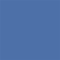 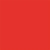 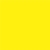 ,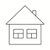 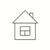 ,  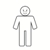 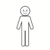 ,,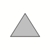 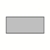 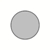 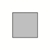 АПРЕЛЬ26.«Продолжать знакомство с логическими карточками»Образовательные: Формировать умение устанавливать взаимосвязь между свойством блока и его графическим изображением. Продолжать знакомить детей с логическими карточками, закреплять понятия: «большой -маленький»; «толстый -тонкий»; основные цвета и геометрические фигуры.Развивающие: Развивать логическое мышление, память, внимание.Воспитательные: Воспитывать умение выполнять действия по инструкции, отзывчивость, дружелюбие и взаимную поддержку.Блоки Дьенеша, подносы на каждого ребенка, логические карточки с обозначениями: цвета, фигуры, толщины и размера, игрушка – Мишка.АПРЕЛЬ27. «Расселяем жильцов» в домикеОбразовательные: Научить детей сопоставлять формы предметов с геометрическими образцами. Закрепить знания детей в умение понимать значение изображения логических карточек, основные цвета и геометрические фигуры. Продолжать формировать умение детей уметь понимать значение изображения логических карточек. Развивающие:Развивать память, внимание, логическое мышление, сообразительность.Воспитательные:Воспитывать доброжелательное отношение к сверстникам, отзываясь на просьбу товарища помогать ему. Вызвать доброжелательный эмоциональный отклик, создать благоприятную атмосферу.Картинки с изображением зверят и их домиков– логические карточки, обозначающие фигуру и цвет, игрушки – зайка и белочка, логические карточки с изображением домика («с комнатами») на каждого ребенка, блоки Дьенеша, обруч, предметы различной формы. АПРЕЛЬ28. «Поможем Мишутке справиться с заданиями».Образовательные: Закреплять знания детей о геометрических фигурах, цвете, величине, толщине. Формировать умение детей строить фигуры животных способом наложения и по образцу из блоков Дьенеша.Развивающие: Развивать умение детей выделять свойства фигур, находить фигуру по заданному признаку, изображенного на логической карточке.Воспитательные: Воспитывать отзывчивость, желание помогать другим; любознательность и интерес к играм.Два игрушечных домика, игрушки: зайка и мишка, логические карточки, блоки Дьенеша, подносы на каждого ребенка, картинки с изображением зайки и мишки на каждого ребенка.МАЙ29. Знакомство с кубиками Никитина. «Разноцветные дорожки». Формирование представлений об окраске граней у кубиков. Учить самостоятельно, выкладывать дорожки по образцу, в соответствии с выбранным цветом. Кубики «Сложи узор»,Киндер игрушкиМАЙ30. «Коврики для друзей». Обогащение сенсорного опыта в процессе действия с кубиками, развитие словарного запаса детей, мелкой моторики, внимания мышления.   Кубики «Сложи узор»,МатрёшкиМАЙ31. «Дом, в котором живет «Дружок». Формирование представлений детей об окраске граней у кубиков (два цвета).  Развивать фантазию (выкладывание узоров другими цветами, придумывание своих узоров).Кубики «Сложи узор»,Киндер игрушки-собачкиМАЙ32. «Сложи узор».  Упражнять в составлении узора путем комбинирования цвета и формы.Стимулировать стремление проявлять самостоятельность в выборе материала по цвету, видоизменяя палитру предложенного образца.Кубики «Сложи узор»,Игрушка лисичкаМАЙ33.«Путешествие в загадочный город на ковре самолете».Выкладывание знакомых узоров по памяти (дорожки, коврик, домик)Развитие фантазии (выкладывание знакомых узоров других цветов).Кубики «Сложи узор» по коробке на ребенкаМесяцТема занятия№ЗадачиМатериалыОКТЯБРЬ1.«Знакомство с кубиками Никитина. Разноцветные дорожки. Две дорожки». 1.Учить самостоятельно, выкладывать  дорожки по образцу, в соответствии с выбранным цветом. 2.Закреплять счет в пределах 4. 3.Учить сравнивать количество кубиков в каждой дорожке и количество дорожек (поровну, по 4, одинаковое количество)4.Приучать аккуратно, пользоваться кубиками, после игры убирать их в коробку5. Развивать творческое фантазирование в подборе сравнений (на что похоже).Кубики Никитина «сложи узор» (по 1-му набору на ребенка) карточки с заданием (4 разноцветные дорожки из 4-х кубиков каждая) 4 игрушки разного цвета (синий, красный, желтый, белый)ОКТЯБРЬ2. «Магазин игрушек»(№1, с.5)1.Осваивать использование условных обозначений отдельных свойств (цвет, форма, величина) при анализе различных предметов.2.Развивать умение выявлять в предметах, абстрагировать и называть форму, цвет, размер (одно свойство).Логические блоки Дьенеша – 24 шт. одной толщины.Карточки-символы свойствКартинки для игры в магазин (большого и маленького размера): жёлтый треугольный флаг, сундук, яблоко; синяя пирамидка, мяч, квадратная книга; красный помидор, прямоугольный флажок.ОКТЯБРЬ3.Коврик для «божьей коровки». «Разноцветные платочки, полосатые флажки»1.  Учить выкладывать «коврик» по образцу.2. Закрепление счета в пределах 4-х3.  Продолжать учить сравнивать количество кубиков: по 2, поровну, одинаковое количество.4.Закрепление понятий: верхний, нижний, правый, левый.5. Развивать самостоятельность, творчество в выборе цвета и задания.Кубики «сложи узор» коробка на каждого ребенкаКарточки с образцами«божья коровка» по количеству детейОКТЯБРЬ4.  «Прогулка в лес»(№2, с.9)1.Формировать пространственные отношения «слева», «справа», «над», «под», «выше», «ниже».2. Развивать умение выявлять, абстрагировать и называть свойство (размер) предметов.3.Развивать умение кодировать информацию о свойствах предметов (размер).Логические блоки ДьенешаКарточки-символы свойств«Волшебный клубочек»Картинки: домики – 2 шт., банки – 2 шт., пчёлка.Набор картинок «Рисуем осенний лес»; большой жёлтый, красный квадрат, треугольник; большой синий прямоугольник, круг, квадрат, треугольник; маленький жёлтый прямоугольник, круг, треугольник; маленький красный круг, прямоугольник; маленький синий квадрат, круг. НОЯБРЬ5.«Путешествие на поезде»(№3, с.12)1. Развивать умение выявлять, абстрагировать и называть свойство (цвет) предметов.2. Развивать умение кодировать информацию о свойствах предметов (цвет).3.Развивать умение сравнивать предметы по заданным свойствам (размер).4.Развивать устойчивую связь между образом свойства и словами, которые его обозначают.Логические блоки ДьенешаКарточки-символы свойствКартинки: вагончики – 3 шт., зонтики – 3 шт., лодочки – 6 шт., поезд, солнышко, тучка, ёлки, мяч.НОЯБРЬ6.«Путешествие в загадочный город на ковре самолете».1.Выкладывание знакомых узоров по памяти (коврик, платочек, флажок)2.Развитие фантазии (выкладывание знакомых узоров других цветов).3.Закрепление навыков счета в пределах 4-х.4.Закреплять умение сравнивать предметы (домики из кубиков) по высоте.5.Умение создавать совместную работу (узор-ковер).6. Умение выполнять действия с кубиками в соответствии со словесной инструкцией (строим домик в высоту одноэтажный, трехэтажный и четырехэтажный), выкладывая кубики снизу вверх.Кубики «сложи узор» по коробке на ребенкаКруг, квадрат и треугольник по 1шт. на каждогоИзображения предметов круглой, квадратной, треугольной формыНОЯБРЬ7. «День рождение Мишки»(№4, с.15)1. Развивать умение выявлять, абстрагировать и называть свойство (форму) предметов.2. Развивать умение кодировать информацию о свойствах предметов (форма).3. Развивать умение сравнивать предметы по заданным свойствам (цвет).4.Развивать умение декодировать информацию о свойствах предметов (форма).Логические блоки ДьенешаКарточки-символы свойствКартинки: мишка, бабочка, лягушонок, цыплёнок, утёнок, обезьянка, зайчонок, тарелочки для печенья – 4 шт., вазочки – 6 шт.Салфеточки – 4 шт.Цветные карандаши.Картинки с изображением подарков: шляпа, мячик, книга, флажок, сундук, воздушный шарик.НОЯБРЬ8. «Новая сказка про Колобка»(№5, с.19)1. Развивать умение выявлять, абстрагировать и называть свойства (форму, цвет, размер) предметов.2. Развивать умение сравнивать предметы по заданным свойствам (цвет).3. Развивать умение декодировать информацию о свойствах предметов (форма).4.Развивать умение строго следовать правилам при выполнении цепочки действий.Логические блоки ДьенешаКартинки: Колобок, цветочек, домик, ёлки, облака, лейка, зелёные прямоугольники 2*10 см – 15 шт.Схемы «Выращиваем волшебный цветок» - 3 шт.Раздаточный материал: таблицы для самостоятельной работы, тарелочки.НОЯБРЬ9.«Кладоискатели»(№6, с.22)1. Развивать умение выделять, абстрагировать и называть свойства (толщину, цвет, размер) предметов (два свойства).2. Развивать умение сравнивать предметы по заданным свойствам (форма).3. Развивать умение декодировать информацию о свойствах предметов (толщина).4. Развивать умение сравнивать предметы по высоте.5. Познакомить детей с новыми карточками – символами свойств (толстый, тонкий).Логические блоки ДьенешаКарточки-символы свойств«Волшебный клубочек»Картинки: грибы, различающиеся по высоте на 2 см – 4 шт., 2 дерева, соединённые верёвочкой, зайчик, бельчонок, солнышко, ель, домик.Для игры «Найди клад»: 12 квадратных логических блоков.Раздаточный материал: таблицы для самостоятельной работы, тарелочки.Кружок из бумаги – «клад»ДЕКАБРЬ10. Дом, в котором живет «Фантазейка»1.Учить выкладывать домик, елочку, фонарик.2.Закрепление навыков счета в пределах4-х (пересчет кубиков).3.Закреплять умение ориентироваться в пространстве (левый верхний угол, правый верхний угол, левый нижний, правый нижний угол).4.Закреплять умение сравнивать предметы (елочки) по высоте.5.Развивать фантазию (выкладывание узоров другими цветами, придумывание своих узоров).Кубики «сложи узор» по коробке на ребенкаИгрушка обезьянкаКарточки-задания (домик, елочка, фонарики)ДЕКАБРЬ11. «Гномики»(№7, с.27)1. Развивать умение выделять свойства в предметах, абстрагировать эти свойства от других, сравнивать предметы по заданными свойствам.2. Развивать умение сравнивать предметы по самостоятельно выделенным свойствам.3. Развивать умение следовать определённым правилам при решении практических задач, самостоятельно составлять алгоритм простейших действий.Логические блоки ДьенешаКарточки-символы свойствКартинки: гномики – 2, домики – 2, лужи – 4, рыбки – 6, пруд (овал голубого цвета), стрелки – 3.Карточки для игры «Починим домино» - 9 шт.Логические фигуры Дьенеша (плоские) для игры «Починим домино».ДЕКАБРЬ12. «По дороге к Красной шапочке»(№8, с.30)1.Развивать восприятие, внимание, умение анализировать и сравнивать предметы (цветы) по заданным свойствам.2.Развивать умение подбирать предметы (цветы) по самостоятельно выделенным свойствам.3. Развивать умение декодировать информацию о свойствах предметов (цвет). 4. Познакомить с карточками-символами отрицания свойств (цвет, форма, размер, толщина).5. Развивать умение обозначать словом (с помощью частицы «не») отсутствие у предметов какого-либо конкретного свойства (не толстый и др.)Логические блоки ДьенешаКарточки-символы свойствПрямоугольники коричневого цвета («клумбы») – 8 шт.Картинки: Красная Шапочка, домик,цветы(отличаются цветом, формой, количеством листочков. Атласная ленточка для бус.Раздаточный материал: таблицы для самостоятельной работы, цветные карандаши.ДЕКАБРЬ13.Шарфик для «Фантазейки»1.Развитие памяти, мышления, воображения (выкладывание по памяти, использование других цветов, составление своих узоров).2.Приучать к аккуратности, бережному отношению к игрушкам (после игры убирать за собой кубики в коробку).3.Закреплять умение сравнивать длину.Кубики «сложи узор» по коробке на ребенкаИгрушка обезьянка ЯНВАРЬ14. «Цирк»(№9, с.36)1. Развивать умение выделять свойства в предметах, абстрагировать эти свойства от других, следовать определённым правилам при решении практических задач, самостоятельно составлять алгоритм простейших действий.2.Развивать умение подбирать предметы по самостоятельно выделенным свойствам.3. Развивать умение декодировать информацию о свойствах предметов (размер).4.Осваивать идею видоизменения, трансформации.Логические блоки ДьенешаКарточки-символы свойствЛогические плоские фигуры Дьенеша.Картинки: котёнок, лисёнок, лягушонок, медвежонок, зайчонок, тюлень, фокусник, два стола, киоск, воздушные шарики, которые отличаются формой, размером, цветом.Цифры от 1 до 5, стрелки – 4 шт.Раздаточный материал: таблицы для самостоятельной работы.ЯНВАРЬ15. «Спортивные соревнования»(№10, с.42)1. Развивать умение выделять свойства в предметах, абстрагировать эти свойства от других, сравнивать предметы самостоятельно выделенным свойствам.2.Развивать умение классифицировать.3. Развивать умение декодировать информацию о наличии или отсутствии определённых свойств у предметов по их знаково-символическим обозначениям (форма, отрицание формы).4. Развивать умение обозначать словом (с помощью частицы «не») отсутствие у предметов какого-либо конкретного свойства (не толстый и др.)5. Развивать устойчивую связь между образом свойства и словами, которые его обозначают.Логические блоки ДьенешаКарточки-символы свойствКартинки: паровоз, вагончики паровоза – 3 шт., качели – 7 шт., 2 флажка, деревья, коричневые прямоугольники – «дорожки».Таблицы («игровое поле») – 2 шт. ЯНВАРЬ16. «Золушка»(№11. с.46)1. Развивать умение выделять свойства в предметах, абстрагировать эти свойства от других, следовать определённым правилам при решении практических задач, самостоятельно составлять алгоритм простейших действий.2. Развивать умение выделять, абстрагировать и называть  свойства (толщину, цвет, размер) предметов (два свойства).3. Развивать умение декодировать информацию о наличии или отсутствии определённых свойств у предметов по их знаково-символическим обозначениям (толщина, отрицание толщины).4. Развивать умение обозначать словом (с помощью частицы «не») отсутствие у предметов какого-либо конкретного свойства (не толстый).Логические блоки Дьенеша«Волшебный клубочек».Карточки-символы свойств.Картинки: Золушка, домик, ёлки, стрелки – 14 шт.12 треугольных логических блоков для д/и «Найди клад».Кружок из бумаги – «клад»Раздаточный материал: таблицы для самостоятельной работы, тарелочки.ЯНВАРЬ17. «Карнавал»(№12, с.52)1. Развивать умение выделять свойства в предметах, абстрагировать эти свойства от других, сравнивать предметы самостоятельно выделенным свойствам.2.Развивать способность к анализу.3. Развивать умение строго следовать правилам при выполнении цепочки действий, творческое мышление, воображение.4. Развивать умение декодировать информацию о наличии или отсутствии определённых свойств у предметов по их знаково-символическим обозначениям (цвет, отрицание цвета).Логические блоки Дьенеша.Карточки-символы свойств.Картинки: вагончики – 6 шт., поезд, ёлки – 5 шт., Карточки для игры «Волшебные зеркала» - 6 шт.Раздаточный материал: карточки-схемы разветвлённого алгоритма –  «Выращивание дерева».Таблицы для самостоятельной работы.ФЕВРАЛЬ18. «Город геометрических фигур»(№13, с.58)1.Развивать классификационные умения.2.Развивать умение подбирать предметы по самостоятельно выделенным свойствам.Логические блоки ДьенешаКарточки-символы свойств (толщина – 1шт., цвет и размер – по 2 шт.).Картинки: прямоугольники коричневого цвета (дорожки), светло-коричневого цвета (клумбы), цветы разного цвета, размера, формы.Таблицы-«домики» - 2 шт.ФЕВРАЛЬ19. «Красная шапочка»(№14, с.62)1.Развивать умение декодировать информацию о наличии или отсутствии определённых свойств у предметов по их знаково-символическим обозначениям (размер, отрицание размера).2. Развивать умение обозначать словом (с помощью частицы «не») отсутствие у предметов какого-либо конкретного свойства (размер – не большой, не маленький).3. Развивать умение выделять свойства в предметах, абстрагировать эти свойства от других, сравнивать предметы самостоятельно выделенным свойствам, следовать определённым правилам при решении практических задач.4.Развивать умение выявлять, абстрагировать и называть свойства (форма, размер, толщина) предметов.Логические блоки ДьенешаКарточки-символы свойств (цвет, размер, отрицание размера).«Волшебный клубочек».Две атласные ленточки жёлтого цвета.Материалы для игры «Найди клад».Фишки для фиксации правильных ответов. Картинки: Красная Шапочка, волк, домик, бабушка, цветы – 16 шт., пчёлка – 3 шт., божья коровка - 3 шт., бабочки – 3 шт.Таблицы для самостоятельной работы.ФЕВРАЛЬ20. «Праздник самолётов»(№15, с.68)1. Развивать умение выделять свойства в предметах, абстрагировать эти свойства от других, сравнивать предметы самостоятельно выделенным свойствам.2. Развивать умение декодировать информацию о наличии или отсутствии определённых свойств у предметов (размер, толщина).3.Развивать умение классифицировать.4.Развивать умение разбивать множество по одному свойству на два подмножества, производить логическую операцию «не».Логические блоки ДьенешаКарточки-символы свойств (цвет).Картинки: самолётики – 16 шт., поезд, вагончики, прямоугольники коричневого цвета (дорожки), воздушные шары – 6 шт.Атласная ленточка. Таблицы – «домики» - 3 шт.ФЕВРАЛЬ21 «Путешествие Пятачка»(№16, с.73)1.Развивать способность анализировать, сравнивать и обобщать.2. Развивать умение декодировать информацию о свойствах предметов (размер, форма).3. Развивать умениевыявлять, абстрагировать и называть свойства предметов; обозначать словом (с помощью частицы «не») отсутствие у предметов какого-либо конкретного свойства.Логические блоки ДьенешаКартинки: геометрические фигуры чёрного цвета для логических таблиц, изображение поросёнка.Логические таблицы – 2 шт.Материалы для игры «Найди клад».Фишки для фиксации правильных ответов. МАРТ 22.«Фантазейка встречает весну. Подснежник.»1.Учить выкладывать по образцу птичку и сосульки.2.Закреплять умение сравнивать предметы («сосульки») по длине.3.Закрепление навыков счета в пределах 5-ти.4.Продолжать учить сравнивать количество кубиков 4 и 5 (что больше, меньше).5.Выкладывание по памяти лодочки.6.Побуждать детей, выполняя задание использовать кубики других цветов и дополнять своими элементами.Кубики «сложи узор» по коробке на ребенкаИгрушка «Фантазейка»Карточки-задания (птичка и сосульки)МАРТ23.«Праздничная гирлянда»(№17. с. 80)1. Развивать способность анализировать, сравнивать и обобщать.2.Развивать внимание.3.Развивать классификационные умения.4.Развивать умение разбивать множество по одному свойству на два подмножества, производить логическую операцию «не».Логические блоки ДьенешаКарточки-символы свойствДомики, логические таблицы – 12 шт., атласные ленточки – 4 шт.МАРТ24.Путешествие по весеннему лесу, на цветочную поляну.1.Выкладывание по памяти птичка и цветы.2.Закреплять умение сравнивать длину и ширину (ручейков).3.Закреплять умение сравнивать количество кубиков путем приложения (больше, меньше на 1).4.Закрепление навыков счета в пределах 8-ми.5.Закреплять умение ориентироваться в пространстве (право, лево).6.Развивать фантазию (использование кубиков других цветов, придумывание собственных узоров, использование большего количества кубиков).Кубики «сложи узор» по коробке на ребенкаИгрушка «Фантазейка»МАРТ25.«Машинки»(№18, с. 85)1. Развивать классификационные умения.2. Развивать умение декодировать информацию о свойствах предметов (толщина, форма).3.Развивать способность к анализу, абстрагированию, умение строго следовать правилам при выполнении цепочки действий; творческое мышление, воображение.Логические блоки ДьенешаКарточки-символы свойствКарточки-символы свойствМашинок.Картинки: гаражи – 4 шт., мальчики, прямоугольники коричневого цвета; машинки – 24 шт., стрелки – 4 шт.Раздаточный материал: таблицы для самостоятельной работы, карточки-схемы разветвлённого алгоритма.АПРЕЛЬ26.Подарки ко дню рождения «Фантазейки». Цветы1.Продолжать учить выкладывать по памяти.2.Развивать фантазию (выкладывание своих узоров).3.Развивать память.4.Развивать речь детей (учить объяснять свой выбор подарка и игровые действия с ним) Кубики «сложи узор» по коробке на ребенкаУгощение от «Фантазейки»АПРЕЛЬ27. «Три друга»(№19. с.89)1. Развивать умение декодировать информацию о свойствах предметов (толщина, цвет).2. Развивать умение подбирать предметы по их контурному изображению на листе бумаги.3. Развивать умение выявлять, абстрагировать и называть свойства предметов, следовать определённым правилам при решении практических задач, самостоятельно составлять алгоритм простейших действий. Логические блоки ДьенешаКарточки-символы свойств«Волшебный клубочек».Картинки: ёж, мышонок, избушка, ёлки – 4 шт., сова, цветочная клумба, стрелки, цветы.Схемы домов, схема «этаж» - 3 шт.Атласная ленточка.АПРЕЛЬ28 «Путешествие на другую планету»(№20, с.96)1. Развивать способность анализировать, сравнивать и обобщать.2.Развивать умение строго следовать правилам при выполнении цепочки действий, творческое мышление, воображение.3.Познакомить детей с карточками-символами видоизменения свойств.Логические блоки ДьенешаКарточки-символы видоизменения свойств.Логические таблицы на поиск недостающей фигуры - 6 шт.«Волшебный клубочек».Конверт из плотной бумаги.Картинки: роботы, камни, волшебные бутылочки, звездолёт, планета, злой колдун, стрелки.Раздаточный материал: карточки-схемы разветвлённого алгоритма.Материалы для игры «Расколдуем зеркала».АПРЕЛЬ29.Путешествие на машине и на корабле.1.Продолжать учить выкладывать по памяти (цветы, птицы, рыбки, лодка).2.Учить выкладывать машину и пароход.3.Закрепление навыков счета в пределах 10-ти.4.Развивать фантазию у детей (использование кубиков другого цвета в знакомых узорах).Кубики «сложи узор»Карточки-задания (машина и пароход) игрушка «Фантазейка»МАЙ30. «Кондитерская фабрика»(№21, с.102)1. Развивать классификационные умения.2. Развивать умение кодировать информацию о свойствах предметов.3.Развивать умение рассуждать логически.4. Развивать умение выявлять, абстрагировать и называть свойства предметов; обозначать словом (с помощью частицы «не») отсутствие у предметов какого-либо конкретного свойства.Логические блоки ДьенешаКарточки-символы свойствКоробка для игры «Угадайка».Прямоугольники коричневого цвета.Картинки: утёнок, цыплёнок, лягушонок, бабочка, медвежонок, обезьянка, домики, фрукты, ягоды.Раздаточный материал: таблицы для самостоятельной работы.МАЙ31.«Прогулка в лес»(№22, с.106)1. Развивать умение декодировать информацию о свойствах предметов (цвет, размер).2. Развивать умение видоизменять свойства предметов в соответствии со схемой, изображённой на карточке. 3. Развивать умение разбивать множество по одному свойству на два подмножества, производить логическую операцию «не».4.Развивать умение сравнивать предметы по самостоятельно выделенным свойствам.Логические блоки ДьенешаКарточки-символы видоизменения свойств.(цвет, форма, размер)Таблицы («вагоны»)– 3 шт.Атласная ленточка.Материалы для игры «Сломанное домино».Картинки: ёлки, поезд, вагоны.МАЙ32.«По щучьему веленью»(№23, с.112)1. Развивать умение декодировать информацию о наличии или отсутствии определённых свойств у предметов по их знаково-символическим обозначениям.2. Познакомить детей с новой карточкой-символом видоизменения свойств.3. Развивать умение видоизменять свойства предметов в соответствии со схемой, изображённой на карточке.4. Развивать классификационные умения.5. Развивать умение строго следовать правилам при выполнении цепочки действий, творческое мышление, воображение.Логические блоки ДьенешаКарточки-символы свойствКарточки-символы свойств цветов.Картинки: царевна, Емеля, стрелки, цветы.Карточки с изображениями значков в разном наборе.Схема «дворец», карточки для игры «Починим дворец».Раздаточный материал: карточки-схемы разветвлённого алгоритма.МАЙ33. «Швейная фабрика»(№24, с.118)1. Развивать умение видоизменять свойства предметов в соответствии со схемой, изображённой на карточке.2.Развивать умение решать логические задачи.3. Развивать умение классифицировать предметы по самостоятельно выделенным основаниям классификации; обозначать основания классификации с помощью карточек-символов свойств.4. Развивать умение кодировать информацию о свойствах предметов.Логические блоки ДьенешаКарточки-символы свойствКарточки-символы свойств пуговиц.Коробка для игры «Угадайка».Карточки-инструкции – 12 шт.Раздаточный материал: таблицы для самостоятельной работы.Картинки: платья – 12 шт., домики – 3 шт., пуговицы.Месяц№/ТемазанятияЗадачиМатериалыОКТЯБРЬ1. «День рождение у волшебницы Микуль»(№1, стр. 6) 1.Развивать устойчивую связь между образом свойства и словами, которые его обозначают, умение выявлять, абстрагировать и называть свойства (цвет, форма, размер, толщина) предметов (два свойства); 2. Развивать умение обозначать словом отсутствие какого-либо конкретного свойства предмета (не желтый, не круглый и т.п.);кодировать информацию о свойствах предмета. Логические блоки Дьенеша -16 шт.Геометрические фигуры.Стрелочки.Цветы разного цвета.Кружок из бумаги «клад».Карточки -схемы.ОКТЯБРЬ2. «Зоопарк»(№2, стр.14)1.Развивать умение выделять и абстрагировать цвет, форму, размер, толщину, сравнивать предметы по заданным свойствам (два свойства- цвет и размер, размер и форма). 2.Развивать способности анализировать, сравнивать, обобщать. 3.Развивать умение кодировать информацию о свойствах предметов (рыбки).4.Развивать умение рассуждать логически, расшифровывать информацию о наличии или отсутствии определенных свойств у предметов по их знаково-символическим обозначениям (два свойства- размер и толщина) Логические блоки Дьенеша.Карточки-символы свойств рыбок (цвет, форма, размер).Карточки-инструкции.Конверт формата А4.Рыбки.ОКТЯБРЬ3. «В гостях у сказки»(№ 3, стр. 24)1.Развивать умения выделять и абстрагировать цвет, форму, размер, толщину, сравнивать предметы по заданным свойствам (два свойства – форма и размер);2.Развивать устойчивую связь между образом свойства и словами, которые его обозначают, умение выделять и абстрагировать свойства.; 3.Развивать квалификационные умения, умение выделять свойства в предметах, абстрагировать эти свойства от других, следовать определенным правилам при решении практических задач, самостоятельно составлять алгоритм простейших действий (линейный алгоритм). 4.Развивать умение осуществлять поиск предметов, ориентируясь на расположение карточек –символов в в горизонтальных и вертикальных рядах.Логические блоки Дьенеша.Стрелки.Корзинка.Карточки-символы свойств листьев (форма, размер).Картинки деревьев.Таблица «Коробка»4. Задания из альбома: «Подарки», «Воздушные змеи», «Две юлы». Развивать способность к комбинированию, зрительную память, целеустремленность и усидчивость.Кубики Никитина «Сложи узор».Схемы Игры по схемам СУ(А) 4-1, 4-2, 4-3, 4-4.НОЯБРЬ5. «Парк развлечений».(№ 4, стр.30) 1.Развивать устойчивую связь между образом свойства и словами, которые его обозначают, умение абстрагировать свойства. 2.Развивать логическое мышление, умение кодировать и декодировать информацию о свойствах. 3.Развивать умение подбирать предметы по самостоятельно выделенным свойствам. 4.Развивать умение выявлять, абстрагировать и называть свойства (цвет, форму, размер, толщину) предметов (два свойства), обозначать словом отсутствие какого-либо конкретного свойства (не круглый, не толстый).  5.Развивать умение выделять и абстрагировать цвет, форму, размер, толщину, сравнивать предметы по заданным свойствам (два свойства –цвет и форма). Логические блоки Дьенеша.Карточки-символы свойств рыбок (цвет, форма, размер, толщина).Коробка для игры «Угадайка».Карточки-билетики.Мячи среднего диаметра.НОЯБРЬ6. Задания из альбома: «Бабочки», «Цветы». Развивать умение комбинировать, умение различать формы: квадрат, треугольник, прямоугольник. Кубики Никитина «Сложи узор».Схемы. Игры по схемам СУ(А) 5-1, 5-2.НОЯБРЬ7. «В гостях у гномов»(№ 5, стр. 38)1.Развивать умение разбивать множество по одному свойству на несколько подмножеств, производить логическую операцию «не».2.Развивать умение решать логические задачи, выявлять, абстрагировать и называть свойства предметов (цвет, форма, размер); обозначать словом отсутствие какого-либо конкретного свойства предмета (не синий, не большой, не треугольный)3.Развивать умение расшифровывать информацию о свойствах предметов. 4.Развивать умение расшифровывать (декодировать) информацию о наличии или отсутствии определенных свойств у предметов по их знаково-символическим обозначениям. Логические блоки Дьенеша.Карточки-символы свойств (цвет, форма, размер).Карточки-рецепты.Картинки гномов.Кружок диаметром 2 см -«клад».8. «В гости к Буратино»(№ 6, стр.46)1.Развивать умение разбивать множество по двум совместимым свойствам на несколько подмножеств, производить логические операции «не», «и», «или». 2.Развивать умение выделять свойства в предметах, абстрагировать эти свойства от других, следовать определенным правилам при решении практических задач, самостоятельно составлять алгоритм простейших действий (линейный алгоритм). 3.Развивать способность анализировать, сравнивать, обобщать, отбирать предметы, ориентируясь на контурное изображение предмета в схеме (форма, размер) и на карточки-символы свойств (цвет, размер).Логические блоки Дьенеша.Клубочек.Стрелочки.Логические таблицы.Цветы разной формы, размера, цвета.9. Задания из альбома: «Гусеницы», «Домики». Развивать умение различать цвета, умение считать, способность к комбинированию.Кубики Никитина «Сложи узор».Схемы. Игры по схемам СУ(А) 6-1, 6-2 (лесенка).ДЕКАБРЬ10. «Машиностроительный завод»(№ 7, стр. 54)1.Развивать умения видоизменять свойства предметов в соответствии со схемой, изображенной на карточке., умение классифицировать. 2.Развивать умение строго следовать правилам при выполнении цепочки действий (разветвленный алгоритм- «Выращивание дерева»), творческое мышление, воображение. 3.Развивать умение самостоятельно выделять у предметов основания классификации и обозначать их с помощью карточек-символов свойств.Логические блоки Дьенеша.Картинки: Винтик и Шпунтик.Магнитные доски формата А4.Карточки-инструкции.ДЕКАБРЬ11 «Путешествие на планету Тибу»(№ 8, стр.61)1.Развивать умение рассуждать, строго соблюдать правила при выполнении действий, внимание. 2.Развивать способность анализировать, сравнивать, обобщать, решать логические задачи.Логические блоки Дьенеша.Обручи диаметром 40 см на каждого ребёнка.Карточки-символы свойств.Карточки-инструкции.12. «Три поросёнка» (№ 9, стр.71)1.Развивать умение выделять свойства в предметах, абстрагировать эти свойства от других, следовать определенным правилам при решении практических задач, самостоятельно составлять алгоритм простейших действий (линейный алгоритм).1.Развивать умение расшифровывать (декодировать) информацию о наличии или отсутствии определенных свойств у предметов по их знаково-символическим обозначениям. 3.Развивать умение выявлять, абстрагировать и называть свойства (цвет, форма, толщина) предметов; обозначать словом отсутствие какого-либо конкретного свойства предмета (не красный, не квадратный и т.п.) 4. Развивать умение кодировать информацию о свойствах предметов. 5.Развивать умение подбирать предметы (цветы) по самостоятельно выделенным свойствам.Логические блоки Дьенеша.Таблица «Линейный алгоритм строительства дорожек».Карточки-символы свойств (цвет, форма, толщина).Клубочек, мешочек.Картинки домиков трёх поросят.13. Задания из альбома: «Горка», «Конфеты». Развивать наглядно-действенное мышление, воображение, умение различать формы: квадрат, треугольник, прямоугольник.Кубики Никитина «Сложи узор».Схемы. Игры по схемам СУ(А) 7 (Красный крест).ЯНВАРЬ14. «Баба Яга»(№10, стр.78)1.Развивать умение разбивать множество по двум совместимым свойствам на несколько подмножеств, производить логические операции «не», «и», «или». 2.Развивать умение прослеживать в таблице движение одного «цветового сигнала» (вертикального или горизонтального).3.Развивать логическое мышление, умение кодировать информацию о свойствах предметов с помощью карточек-символов отрицания свойств и декодировать ее. 4.Развивать умение обозначать словами одно свойство предмета через отрицание других свойств.Логические блоки Дьенеша.Логические фигуры Дьенеша.Карточки-символы свойств.Таблица «Подсказка».Воздушные шарики трёх цветов.Картинка Бабы Яги.ЯНВАРЬ15. «Секретная лаборатория»(№11, стр.85)1.Развивать способность к анализу, абстрагировании, умению строго следовать правилам при выполнении цепочки действий (алгоритм «Блок-схема»). 2.Развивать умение решать логические задачи, сравнивать два предмета, выделять свойства, по которым один предмет отличается от другого, обозначать их с помощью карточек –символов видоизменения свойств (размер, форма, цвет) 3.Развивать умение расшифровывать (декорировать) информацию о наличии или отсутствии определенных свойств у предметов по их знаково-символическим обозначениям.Логические блоки Дьенеша.Таблица «Алгоритм «Блок-схема»».Карточки-инструкции.Карточки-символы свойств листьев (форма, цвет).Карточки-бланки.16. «Спортивные соревнования»(№ 12, стр. 94)1.Развивать умение кодировать информацию о свойствах предметов (цвет, форма, размер). 2.Развивать умение расшифровывать (декодировать) информацию о наличии или отсутствии определенных свойств (два свойства) у предметов по их знаково – символическим обозначениям.  3.Развивать умении классифицировать, разбивать множество по двум совместимым свойствам, производить логические операции «не», «и», «или». 4.Развивать умения выделять и абстрагировать свойства; сравнивать предметы по самостоятельно выделенным свойствам.Логические блоки Дьенеша.Обручи синий и красный диаметром 60 см.Таблица «Спортивная дистанция».Таблица «Две дорожки».Таблицы «Вагон».Картинки: поезд17. Задания из альбома: «Одеяла». Развивать способность к комбинированию, зрительную память, целеустремленность и усидчивость.Кубики Никитина «Сложи узор».Схемы. Игры по схемам СУ(А) 8 (Пила).ФЕВРАЛЬ18. «Космодром»(№13, стр. 102)1.Развивать способность анализировать, сравнивать, обобщать. 2.Развивать умение сравнивать два предмета, выделять свойства, по которым один предмет отличается от другого, и обозначать их с помощью карточек-символов видоизменения свойств. 3.Развивать умение прослеживать в таблице движение одного «цветового сигнала» (вертикального и горизонтального). 4.Развивать умение самостоятельно выделять у предметов основания классификации и обозначать их с помощью карточек –символов свойств.Логические блоки Дьенеша.Карточки-инструкции для робота.Таблица «Компьютер».Логические фигуры Дьенеша.Карточки-символы свойств (цвет, форма, размер, толщина).Пульт управления.Половинки космических костюмов.ФЕВРАЛЬ19. «В гости к Лесовичку»(№14, стр. 109)1.Развивать квалификационные умения, логическое мышление, умение рассуждать. 2.Развивать умение осуществлять поиск, ориентируясь на расположение карточек –символов в горизонтальных и вертикальных рядах, пользуясь как наличием, так и отрицанием определенного свойства (формы). Способствовать освоению детьми способа выбора одного из предметов на основе варьирования. 3.Развивать умение выявлять, абстрагировать и называть свойства предметов (цвет, форму, размер, толщину), обозначать словом отсутствие какого-либо конкретного свойства предмета.Логические блоки Дьенеша.Клубочек.Таблица «Вагон».Таблица «Лес».Карточки-символы свойств (цвет, форма, размер, толщина).Карточки-символы отрицания свойств (форма).Картинки: домик, Лесовичок, деревья.20.«Швейная фабрика»(№ 15, стр.117)1.Развивать умение разбивать множество по двум совместимым свойствам на несколько подмножеств, производить логические операции «не», «и», «или». 2.Развивать умение прослеживать движение двух «цветовых сигналов» (вертикального и горизонтального) одновременно, устанавливать место пересечения одновременных «сигналов». 3.Развивать умение видоизменять свойства предметов в соответствии со схемой, изображенной на карточке. 4.Развивать умение классифицировать предметы по самостоятельно выделенным основаниям классификации, обозначать основание классификации с помощью карточек –символов свойств. 5.Развивать логическое мышление, умение кодировать и декодировать информацию о свойствах предметов, обозначать словами одно свойство предмета через отрицание других свойств.Логические блоки Дьенеша.Таблица «Инструкция».Таблица «Коробка».Две ленты синего и красного цветов.Карточки-символы свойств платьев (цвет).Карточки-символы свойств икарточки-символы отрицания свойств (цвет, форма, размер, толщина).Конверты 2 шт.Карточки-инструкции.21. Задания по схеме: «Домик и дорожка». Развивать воображение, мыслительные операции сравнения, анализ, синтез, цветовое восприятие.Кубики Никитина «Сложи узор».Схемы СУ(А) 9 (фонарик).22. «Праздник у геометрических фигур»(№ 16, стр. 128)1.Развивать умение выделять свойства предмет, абстрагировать эти свойства от других, следовать определенным правилам при решении практических задач, самостоятельно составлять алгоритм простейших действий (линейный алгоритм). 2.Развивать способности анализировать, сравнивать, обобщать. 3.Развивать способности к анализу, абстрагированию, умению строго следовать правилам при выполнении цепочки действий. 4.Развивать умение расшифровывать (декодировать) информацию о наличии или отсутствии определенных свойств (два свойства) у предметов (цветы) по их знаково-символическим обозначениям.Логические блоки Дьенеша.Таблица «Алгоритм «Блок-схема»».Карточки-инструкции.Ленточка для флажков.Мешочек.Цифры от 1-6.Цветы разной формы и цвета.Флажки разного цвета, формы и размера.МАРТ23. «В гости к Звездочёту»(№ 17, стр.135)1.Развивать умение кодировать информацию о свойствах предметов (цвет форма, толщина). 2.Развивать классификационные умения. 3.Развивать логическое мышление, умение строго выполнять правила при выполнении. 4.Развивать способности к анализу, абстрагированию, умение строго следовать правилам при выполнении цепочки действий (разветвленный алгоритм «Выращивание дерева», творческое мышление, воображение.Логические блоки Дьенеша.Таблица «коробка».Карточки «Письмо-инструкция».Логические фигуры Дьенеша.Клубочек.Разветвлённый алгоритм – «Выращивание дерева».МАРТ24. «На помощь Доктору Айболиту»(№ 18, стр. 142)1.Развивать умение классифицировать предметы по самостоятельно выделенным основаниям классификации, обозначать основания классификации с помощью карточек –символов свойств. 2.Развивать способность анализировать, сравнивать, обобщать. 3.Развивать способность к анализу, абстрагированию, умение строго следовать правилам при выполнении цепочки действий (алгоритм «Блок-схема»). 4.Развивать умение расшифровывать (декодировать)информацию о наличии или отсутствии определенных свойств у предметов (два свойства) по их знаково-символическим обозначениям.Логические блоки Дьенеша.Таблица «Коробка».Карточки «Рецепт».Карточки-символы свойств (цвет, форма, размер, толщина).Коробочки.Картинки: Доктор Айболит, обезьянка.МАРТ25. «Цветы», сложи простые фигуры из 4 кубиков: «Буква Т», «Буква Г», «Диван», «Ракета».Развивать наглядно-действенное мышление, воображение, умение комбинировать.Кубики Никитина «Сложи узор».Схемы26. «Кондитерская фабрика»(№ 19, стр. 148)1.Развивать умение классифицировать предметы, способности к абстрагированию, анализу, декодированию. 2.Развивать умение видоизменять свойства предметов в соответствии со схемой, изображенной на карточке. 3.Развивать умение выявлять, абстрагировать и называть свойства предметов (цвет, форму, размер, толщина), обозначать словом отсутствие какого-либо конкретного свойства предмета. 4.Развивать умение кодировать информацию о свойствах предметов.Логические блоки Дьенеша.Таблица «Развозим конфеты по цехам».Карточки-символы свойств икарточки-символы отрицания свойств (цвет, форма, размер, толщина).Коробка из-под конфет.АПРЕЛЬ27. «Почта»(№ 20, стр. 155)1.Развивать умение выявлять свойства в предметах и абстрагировать эти свойства от других, умение читать схему, закрепление навыков порядкового счета.2.Развивать логическое мышление, умение декодировать информацию о свойствах предметов.3.Развивать способности анализировать, сравнивать, обобщать.4.Развивать классификационные умения, осуществлять поиск, ориентируясь на расположение карточек-символов в горизонтальных и вертикальных рядах, пользуясь как наличием, так и отрицанием определенного свойства (форма). Способствовать освоению детьми способа выбора одного из предметов на основе варьирования.Логические блоки Дьенеша.Таблица «Шкаф».Конверты 6 шт.Клей.Карточки-инструкции.Логические фигуры Дьенеша.Карточки-символы свойств икарточки-символы отрицания свойств (форма).Цифры 3,5,6,9.Стрелочки 4 шт.АПРЕЛЬ28. «Путешествие в страну Липландию»(№ 21, стр. 164)1.Развивать умение разбивать множество по двум совместимым свойствам, производить логические операции «не», «и», «или».2.Развивать умение видоизменять свойства предметов в соответствии со схемой, изображенной на карточке.3.Развивать умение строго выполнять правила при выполнении действий, внимания.4.Развивать умение кодировать и декодировать информацию.Логические блоки Дьенеша.Логические фигуры Дьенеша.Ленточки синего и красного цветов.Клубочек.Карточки-символы свойств икарточки-символы отрицания свойств (цвет, форма, размер, толщина).АПРЕЛЬ29. Сказка в картинках. (Женя Кац «Сложи узор»)Развивать наглядно-действенное мышление; воображение; способность к комбинированию.Кубики Никитина «Сложи узор».Схемы30.«Морское путешествие» (№22, стр. 174)1.Развивать умение классифицировать, прослеживать движение двух «цветовых сигналов» одновременно, устанавливать место пересечения одновременных «сигналов».2.Развивать логическое мышление, умение декодировать информацию.Осуществлять поиск, ориентируясь на расположение карточек-символов в горизонтальных и вертикальных рядах, пользуясь как наличием, так и отрицанием определенного свойства. Освоение ребенком способа выбора одного из предметов на основе варьирования.Логические блоки Дьенеша.Сундук.«Палочка-выручалочка».«Палочки-фонарики».Цифры 1,2,3.Карточки-символы свойств (цвет, форма, размер).МАЙ31. «Праздник в городе Фигуриус» (№ 23, стр.185)1.Развивать логическое мышление, умение кодировать и декодировать информацию о свойствах предметов.2.Развивать умение выявлять, абстрагировать и называть свойства предметов, обозначать словом отсутствие какого-либо свойства у предметов.3.Развивать умение видоизменять свойства предметов в соответствии со схемой, изображенной на карточке.4.Развивать способность к анализу, абстрагированию, умению строго следовать правилам при выполнении цепочки действий.Развивать способность анализировать.Логические блоки Дьенеша.Карточки-символы свойств (цвет, форма, размер, толщина).Стрелочки.Ленточка.Таблица «Дорожки»МАЙ32. «Игротека» (№ 24, стр.192)1.Развивать умения расшифровывать информацию о наличии или отсутствии определенных свойств у предметов по их знаково-символическим обозначениям.2.Развивать умение разбивать множество по двум совместимым свойствам, производить логические операции «не, «и», «или».3.Развивать способность к анализу, абстрагированию, умению строго следовать правилам при выполнении цепочки действий.Логические блоки Дьенеша.Атласные ленточки синего и красного цветов.Карточки-загадки.Стрелочки.МАЙ33.Задания по схеме: «Корзинка», СУ (А) – 10 (елочка), 11 (бабочка), 12 (лодка).Развивать способность к комбинированию, зрительную память, целеустремленность и усидчивость.Кубики Никитина «Сложи узор».Схемы